Formulario de Pedido-  Campeonato Sudamericano de Rally 2017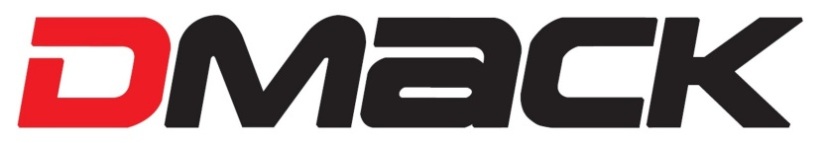 Piloto/Equipo______________________________ Clase___________ Contacto ________________________________________Num. de Teléfono___________________________Correo Electrónico ________________________________________________Para entrega en RALLY SAN JUAN  2017IMPORTANTE:Todos los pilotos: Deben enviar este formulario de pedido a:   alonsowrc2014@gmail.com  cc a:   paul.handal@dmacktyres.com      como un máximo hasta el día 17 de Junio de 2017  para asegurar la provisión. En caso de no contar con dicho pedido formal, DMACK no se compromete a la provisión de las cantidades y modelos requeridos por cada tripulación. Consultas: paul.handal@dmacktyres.com o via WHATSAPP al +591-70953199ModeloMedidaCompuestoPrecioCantidadTotalDMG2205/65 R15G42